Як отримати витяг з ДЗКВитяг з ДЗК (Державного земельного кадастру) про земельну ділянку – це головний документ, який треба надати нотаріусу (або за запитом до іншої установи) для того, щоб оформити договір купівлі-продажу, дарування, міни та ін. щодо земельної ділянки, та внести відповідні дані до Державного реєстру речових прав на нерухоме майно. Витяг з земельного кадастру підтверджує наявність у вашої земельної ділянки кадастрового номеру, а також містить інші відомості про земельну ділянку (обмеження (обтяження), категорію земель,цільове призначення земельної ділянки та ін.), внесені до Поземельної книги. Адміністративну послугу, Витяг з ДЗК - Державного земельного кадастру, ви можете отримати у найближчому центрі надання адміністративних послуг, за умови наявності повної інформації про земельну ділянку і її власника/власників у реєстрі, або онлайн, через електронні сервіси ДЗК "Публічна кадастрова карта України". Процедура видачі регулюється Законом України «Про Державний земельний кадастр», який передбачає надання Витягу з кадастру за умови оплати державного мита та відповідно до поданої заяви встановленого зразка. Вартість цієї послуги з початку року становить 88,10 гривень.Відповідно до п. 178 постанови Кабінету Міністрів України "Про затвердження порядку ведення Державного земельного кадастру” від 17.10.2012 року № 1051, Витяг з Державного земельного кадастру є дійсним протягом трьох місяців з моменту його видачі, крім витягу про земельну ділянку для оформлення права на спадщину, що видається спадкоємцям, та витягу з Державного земельного кадастру, що видається для підтвердження державної реєстрації земельної ділянки або внесення інших відомостей до Державного земельного кадастру, які є безстроковими.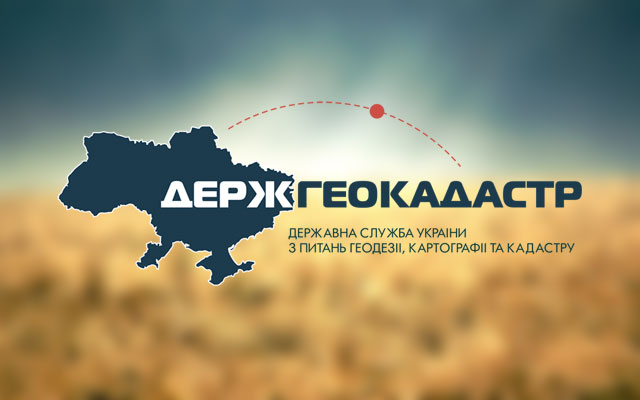 